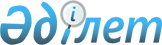 Семей қаласы бойынша коммуналдық қалдықтардың пайда болу және жинақталу нормаларын бекіту туралы
					
			Күшін жойған
			
			
		
					Шығыс Қазақстан облысы Семей қаласы мәслихатының 2014 жылғы 05 наурыздағы № 27/139-V шешімі. Шығыс Қазақстан облысының Әділет департаментінде 2014 жылғы 03 сәуірде № 3216 болып тіркелді. Күші жойылды - Шығыс Қазақстан облысы Семей қаласы мәслихатының 2021 жылғы 31 желтоқсанда № 21/154-VII шешімімен
      Ескерту. Күші жойылды - Шығыс Қазақстан облысы Семей қаласы мәслихатының 31.12.2021 № 21/154-VII шешімімен (алғаш ресми жарияланған күнінен кейін күнтізбелік он күн өткен соң қолданысқа енгізіледі).
      РҚАО-ның ескертпесі.
      Құжаттың мәтінінде түпнұсқаның пунктуациясы мен орфографиясы сақталған.
      Қазақстан Республикасының 2007 жылғы 9 қаңтардағы Экологиялық кодексінің 19-1-бабының 1) тармақшасына, Қазақстан Республикасының 2001 жылғы 23 қаңтардағы "Қазақстан Республикасындағы жергілікті мемлекеттік басқару және өзін-өзі басқару туралы" Заңының 6-бабының 1-тармағының 15) тармақшасына сәйкес, Семей қаласының мәслихаты ШЕШТІ:
      Ескерту. Кіріспе жаңа редакцияда - Шығыс Қазақстан облысы Семей қаласы мәслихатының 05.10.2016 № 6/48-VI шешімімен (алғашқы ресми жарияланған күнінен кейін күнтізбелік он күн өткен соң қолданысқа енгізіледі).
      1. Семей қаласы бойынша коммуналдық қалдықтардың пайда болу және жинақталудың қоса беріліп отырған нормалары бекітілсін.
      2. Осы шешім алғаш ресми жарияланғаннан кейін күнтізбелік он күн өткен соң қолданысқа енгізіледі. Семей қаласы бойынша коммуналдық қалдықтардың пайда болу және
жинақталу нормалары
					© 2012. Қазақстан Республикасы Әділет министрлігінің «Қазақстан Республикасының Заңнама және құқықтық ақпарат институты» ШЖҚ РМК
				
      Сессия төрағасы

      қалалық мәслихаттың хатшысы

Б. Ақжалов
Семей қалалық мәслихатының
2014 жылғы 5 наурыздағы № 27/139-V
шешімімен бекітілген
№
Коммуналдық қалдықтар жинақталатын объектілер
Есептік бірлік
1 есептеу бірлігіне жылдық жиналу нормасы, м3
1
Жайлы үйлер
1 тұрғын
1,97
1
Жайлы емес үйлер
1 тұрғын
2,3
2
Жатақханалар, интернаттар, балалар үйлері, қарттар үйлері және сол сияқтылар
1 орын
1,3
3
Қонақ үйлер, санаторийлер, демалыс үйлері
1 орын
0,7
4
Балабақшалар, бөбекжайлар
1 орын
0,228
5
Мекемелер, ұйымдар, офистер, кеңселер, жинақ банктері, байланыс бөлімшелері
1 қызметкер
1,25
6
Емханалар
1 адам
0,005
7
Ауруханалар, санаторийлер, өзге де емдеу-сауықтыру мекемелері
1 төсек-орын
1,1
8
Мектептер
1 оқушы
0,052
8
Орта оқу орындары
1 оқушы
0,38
8
Жогарғы оқу орындары
1 оқушы
0,4
9
Мейрамханалар, дәмханалар, қоғамдық тамақтану мекемелері
1 орын
1,55
10
Театрлар, кинотеатрлар, концерт залдары, түнгі клубтар, ойынханалар, ойын автоматтарының залы
1 орын
0,43
11
Мұражайлар, көрмелер
жалпы алаңы 1 м2
0,02
12
Стадиондар, спорт алаңдары
жоба бойынша 1 орын
0,046
13
Спорт, би және ойын залдары
жалпы алаңы 1 м2
0,10
14
Азық-түлік дүкендері
сауда алаңы 1 м2
1,03
15
Машиналардаң сату
сауда орны 1 м2
4,76
16
Өнеркәсіптік дүкендер, супермаркеттер
сауда алаңы 1 м2
0,86
17
Базарлар, сауда павильондары, дүңгіршектер, сөрелер
сауда алаңы 1 м2
0,54
18
Азық-түлік тауарларының көтерме базарлары, қоймалары
жалпы алаңы 1 м2
0,16
19
Өнеркәсіптік тауарлардың көтерме базалары, қоймалары
жалпы алаңы 1 м2
0,20
20
Тұрмыстық қызмет көрсету үйі: халыққа қызмет көрсету
жалпы алаңы 1 м2
0,12
21
Вокзалдар, автовокзалдар, әуежайлар
жалпы алаңы 1 м2
0,52
22
Жағажайлар
жалпы алаңы 1 м2
0,4
23
Дәріханалар
сауда алаңы 1 м2
0,44
24
Автотұрақтар, автомобильді жуу орындары, АЖС, гараждар
1 машина-орын
3,4
25
Автомобильшеберханалар
1 жұмысшы
1,05
26
Гараж кооперативтері
1 гаражға
3,4
27
Шаштараздар, косметикалық салондар
1 жұмыс орны
2,8
28
Кір жуатын орындар, химиялық тазалау орындары, тұрмыстық техниканы жөндеу орындары, тігін ательесі
жалпы алаңы 1 м2
0,59
29
Зергерлік, аяқ киімді, сағаттарды жөндеу шеберханалары
жалпы алаңы 1 м2
1,0
30
Жөндеу және қызмет көрсету орындары (кілттер жасау және сол сияқтылар)
1 жұмыс орны
5,54
31
Моншалар, сауналар
жалпы алаңы 1 м2
0,40
32
Қаланың аумағында жаппай іс-шаралар ұйымдастыратың заңды ұйымдар
1000 қатысушы
0,90
33
Бау-бақша кооперативтері
1 учаске
5,02